N.K.Imenuj slike. Molim roditelje da pročitaju pitanje, a Nikolina neka kaže točan odgovor.Čime jedeš juhu?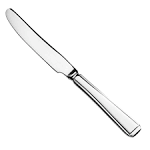 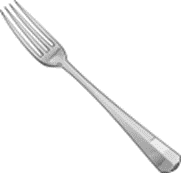 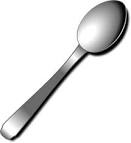 Koja životinja pliva u vodi?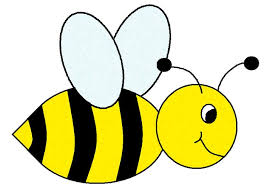 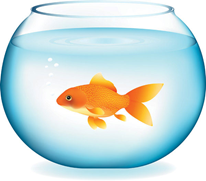 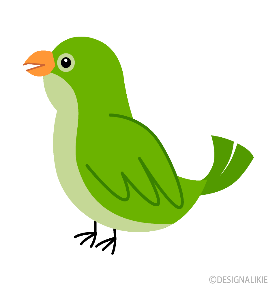 Tko laje?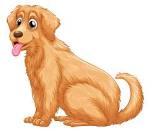 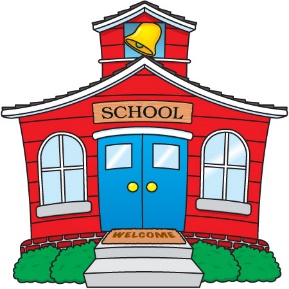 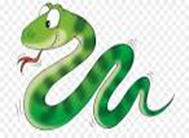 Na čemu se voziš?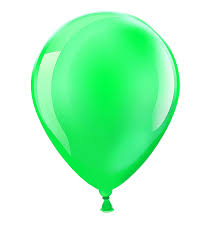 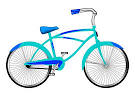 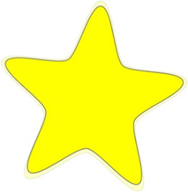 